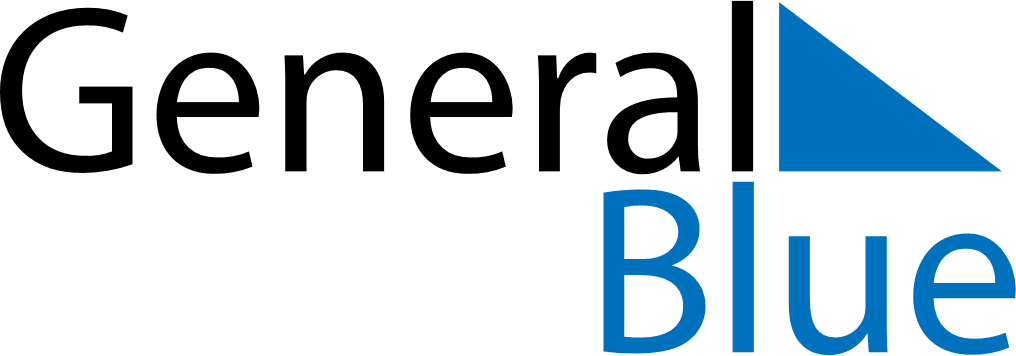 October 2024October 2024October 2024October 2024October 2024October 2024Elloes, Vaestra Goetaland, SwedenElloes, Vaestra Goetaland, SwedenElloes, Vaestra Goetaland, SwedenElloes, Vaestra Goetaland, SwedenElloes, Vaestra Goetaland, SwedenElloes, Vaestra Goetaland, SwedenSunday Monday Tuesday Wednesday Thursday Friday Saturday 1 2 3 4 5 Sunrise: 7:18 AM Sunset: 6:48 PM Daylight: 11 hours and 30 minutes. Sunrise: 7:20 AM Sunset: 6:46 PM Daylight: 11 hours and 25 minutes. Sunrise: 7:23 AM Sunset: 6:43 PM Daylight: 11 hours and 20 minutes. Sunrise: 7:25 AM Sunset: 6:40 PM Daylight: 11 hours and 15 minutes. Sunrise: 7:27 AM Sunset: 6:37 PM Daylight: 11 hours and 10 minutes. 6 7 8 9 10 11 12 Sunrise: 7:29 AM Sunset: 6:34 PM Daylight: 11 hours and 5 minutes. Sunrise: 7:31 AM Sunset: 6:31 PM Daylight: 10 hours and 59 minutes. Sunrise: 7:34 AM Sunset: 6:29 PM Daylight: 10 hours and 54 minutes. Sunrise: 7:36 AM Sunset: 6:26 PM Daylight: 10 hours and 49 minutes. Sunrise: 7:38 AM Sunset: 6:23 PM Daylight: 10 hours and 44 minutes. Sunrise: 7:40 AM Sunset: 6:20 PM Daylight: 10 hours and 39 minutes. Sunrise: 7:43 AM Sunset: 6:18 PM Daylight: 10 hours and 34 minutes. 13 14 15 16 17 18 19 Sunrise: 7:45 AM Sunset: 6:15 PM Daylight: 10 hours and 29 minutes. Sunrise: 7:47 AM Sunset: 6:12 PM Daylight: 10 hours and 25 minutes. Sunrise: 7:49 AM Sunset: 6:09 PM Daylight: 10 hours and 20 minutes. Sunrise: 7:52 AM Sunset: 6:07 PM Daylight: 10 hours and 15 minutes. Sunrise: 7:54 AM Sunset: 6:04 PM Daylight: 10 hours and 10 minutes. Sunrise: 7:56 AM Sunset: 6:01 PM Daylight: 10 hours and 5 minutes. Sunrise: 7:58 AM Sunset: 5:59 PM Daylight: 10 hours and 0 minutes. 20 21 22 23 24 25 26 Sunrise: 8:01 AM Sunset: 5:56 PM Daylight: 9 hours and 55 minutes. Sunrise: 8:03 AM Sunset: 5:53 PM Daylight: 9 hours and 50 minutes. Sunrise: 8:05 AM Sunset: 5:51 PM Daylight: 9 hours and 45 minutes. Sunrise: 8:08 AM Sunset: 5:48 PM Daylight: 9 hours and 40 minutes. Sunrise: 8:10 AM Sunset: 5:46 PM Daylight: 9 hours and 35 minutes. Sunrise: 8:12 AM Sunset: 5:43 PM Daylight: 9 hours and 30 minutes. Sunrise: 8:15 AM Sunset: 5:40 PM Daylight: 9 hours and 25 minutes. 27 28 29 30 31 Sunrise: 7:17 AM Sunset: 4:38 PM Daylight: 9 hours and 20 minutes. Sunrise: 7:19 AM Sunset: 4:35 PM Daylight: 9 hours and 16 minutes. Sunrise: 7:22 AM Sunset: 4:33 PM Daylight: 9 hours and 11 minutes. Sunrise: 7:24 AM Sunset: 4:30 PM Daylight: 9 hours and 6 minutes. Sunrise: 7:26 AM Sunset: 4:28 PM Daylight: 9 hours and 1 minute. 